Urząd Miejski w Dobrym Mieście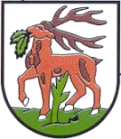 11-040 Dobre Miasto, ul. Warszawska 14Referat Inwestycji i Nieruchomości tel. 89 616-19-24, 89 616 – 14 – 32,  fax 89 616 – 14 – 43e-mail: j.lukaszewicz@dobremiasto.com.plDobre Miasto 19.08.2019 r.IN.6830.4.2019.JŁZAPYTANIE OFERTOWENa podstawie § 4 ust.4 Regulaminu udzielania zamówień publicznych, których wartość nie przekracza wyrażonej w złotych równowartości 30.000 euro, stanowiącego załącznik do zarządzenia Nr 0152-2/DGZ/2009 Burmistrza Dobrego Miasta z dnia 14.01.2009r. ze zm. tj. Zarządzenie nr FR.0050.78.2014.EK  Burmistrza Dobrego Miasta z dnia 12.05.2014r., Zarządzenie nr FR.0050.108.2018.EK Burmistrza Dobrego Miasta z dnia 15 maja 2018r. w związku z art. 4 pkt 8 ustawy z dnia 29 stycznia 2004r. Prawo zamówień publicznych (tekst jednolity Dz. U. z 2018r., poz. 1986 ze zm.) zwracam się z prośbą o złożenie oferty cenowej na wykonanie określonego poniżej przedmiotu zamówienia:

przeprowadzenie rozgraniczenia nieruchomości w trybie ustawy z dnia 17 maja 1989r. Prawo geodezyjne i kartograficzne (tekst jednolity Dz.U. z 2019r. poz. 725 ze zm.) i rozporządzenia Ministra Spraw Wewnętrznych i Administracji oraz Rolnictwa i Gospodarki Żywnościowej z dnia 14 kwietnia 1999r. w sprawie rozgraniczenia nieruchomości (Dz.U. z 1999r. Nr 45 poz. 453), jak niżej;przedmiotem zamówienia jest ustalenie przebiegu granic nieruchomości stanowiącej własność Gminy Świątki  położonej w obrębie Kalisty (5) z nieruchomościami przyległymi: działka nr 384 (droga) obrębu Kalisty (5) z działkami :nr 590, nr 531, nr 540, 541, nr 539.Termin realizacji zamówienia:Proszę o wskazanie ostatecznego terminu wykonania przedmiotu zamówienia - przekazania pełnej dokumentacji niezbędnej do wydania decyzji.Termin i miejsce składania ofert:Ofertę należy złożyć w formie pisemnej w sekretariacie Urzędu Miejskiego w Dobrym Mieście przy ul. Warszawskiej 14 lub przesłać pocztą, faksem lub za pomocą poczty elektronicznej j.lukaszewicz@dobremiasto.com.pl w terminie do dnia 06.09.2019 r.  Oferta winna być podpisana przez osobę upoważnioną do reprezentowania wykonawcy w obrocie gospodarczym, zgodnie z aktem rejestracyjnym i przepisami prawa. W ofercie należy podać okres ważności oferty oraz zawrzeć oświadczenie o treści: „Oświadczam, że w przypadku wybrania mojej oferty, zrealizuję zamówienie na warunkach w niej określonych”. Kryteria oceny ofert: 100% cenaFormularz ofertowy należy wypełnić zgodnie z dołączonym do niniejszego zapytania wzorem.Szczegółowych informacji udziela:Jolanta Łukaszewicz telefon kontaktowy: 89 616-19-24 e-mail: j.lukaszewicz@dobremiasto.com.plKierownik Referatu    Inwestycji i Nieruchomości            /-/Tadeusz WyszyńskiFORMULARZ    OFERTOWYW odpowiedzi na zapytanie ofertowe znak: IN.6830.4.2019.JŁ z dnia 19.08.2019r. dotyczące przeprowadzenia rozgraniczenia nieruchomości w trybie ustawy z dnia 17 maja 1989r.  Prawo geodezyjne i kartograficzne (tekst jednolity Dz.U. z 2019r. poz. 725 ze zm.) i rozporządzenia Ministra Spraw Wewnętrznych i Administracji oraz Rolnictwa i Gospodarki Żywnościowej z dnia 14 kwietnia 1999r. w sprawie rozgraniczenia nieruchomości (Dz.U. z 1999r. Nr 45 poz. 453) jak niżej:przedmiotem zamówienia jest ustalenie przebiegu granic nieruchomości stanowiącej własność Gminy Świątki  położonej w obrębie Kalisty (5) z nieruchomościami przyległymi: 1) działka nr 384 (droga) obrębu Kalisty (5) z działką nr 590 obrębu Kalisty (5),2) działka nr 384 (droga) obrębu Kalisty (5) z działką nr 531 obrębu Kalisty (5),3) działka nr 384 (droga) obrębu Kalisty (5) z działką nr 540 obrębu Kalisty (5),4) działka nr 384 (droga) obrębu Kalisty (5) z działką nr 541 obrębu Kalisty(5),5) działka nr 384 (droga) obrębu Kalisty (5) z działką nr 539 obrębu Kalisty (5).Składam niniejszą ofertę na wykonanie ww. zamówienia i oferuję:Zobowiązuję się wykonanie zamówienie w terminie:……………………………………… ……………………………(miejscowość, data i podpis)Lp.Zadanie - rozgraniczenie nieruchomościCena netto za wykonanie zadania.Cena brutto za wykonanie zadania.1.działka nr 384 z działką nr 5902.działka nr 384 z działką nr 5313.działka nr 384 z działką nr 5404.działka nr 384 z działką nr 5415.działka nr 384 z działką nr 539